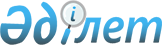 Қарасай аудандық мәслихатының 2015 жылғы 23 желтоқсандағы "Қарасай ауданының 2016-2018 жылдарға арналған бюджеті туралы" № 50-3 шешіміне өзгерістер енгізу туралы
					
			Күшін жойған
			
			
		
					Алматы облысы Қарасай аудандық мәслихатының 2016 жылғы 20 шілдедегі №6-5 шешімі. Алматы облысы Әділет департаментінде 2016 жылы 28 шілдеде № 3926 болып тіркелді. Күші жойылды - Алматы облысы Қарасай аудандық мәслихатының 2017 жылғы 9 маусымдағы № 14-6 шешімімен
      Ескерту. Күші жойылды – Алматы облысы Қарасай аудандық мәслихатының 09.06.2017 № 14-6 шешімімен (алғашқы ресми жарияланған күнінен кейін күнтізбелік он күн өткен соң қолданысқа енгізіледі).

      2008 жылғы 4 желтоқсандағы Қазақстан Республикасының Бюджет Кодексінің 106-бабының 4-тармағына, "Қазақстан Республикасындағы жергілікті мемлекеттік басқару және өзін-өзі басқару туралы" 2001 жылғы 23 қаңтардағы Қазақстан Республикасы Заңының 6-бабы 1-тармағының 1) тармақшасына сәйкес, Қарасай аудандық мәслихаты ШЕШІМ ҚАБЫЛДАДЫ:

      1. Қарасай аудандық мәслихатының 2015 жылғы 23 желтоқсандағы "Қарасай ауданының 2016-2018 жылдарға арналған бюджеті туралы" № 50-3 шешіміне (нормативтік құқықтық актілерді мемлекеттік тіркеу тізілімінде 2015 жылдың 30 желтоқсанында № 3657  тіркелген, аудандық "Заман жаршысы" газетінде 2016 жылдың 26 қаңтарында № 3-4 жарияланған), Қарасай аудандық мәслихатының 2016 жылғы 5 ақпандағы "Қарасай аудандық мәслихатының 2015 жылы 23 желтоқсандағы "Қарасай ауданының 2016-2018 жылдарға арналған бюджеті туралы" № 50-3 шешіміне өзгерістер енгізу туралы" № 52-4 шешіміне (нормативтік құқықтық актілерді мемлекеттік тіркеу Тізілімінде 2016 жылдың 15 ақпанында № 3714 тіркелген, аудандық "Заман жаршысы" газетінде 2016 жылдың 26 ақпанында № 8 жарияланған), Қарасай аудандық мәслихатының 2016 жылғы 24 наурыздағы "Қарасай аудандық мәслихатының 2015 жылғы 23 желтоқсандағы "Қарасай ауданының 2016-2018 жылдарға арналған бюджеті туралы" № 50-3 шешіміне өзгерістер енгізу туралы" № 1-11 шешіміне (нормативтік құқықтық актілерді мемлекеттік тіркеу Тізілімінде 2016 жылдың 7 сәуірінде № 3779 тіркелген, аудандық "Заман жаршысы" газетінде 2016 жылдың 22 сәуірінде № 17 жарияланған), Қарасай аудандық мәслихатының 2016 жылғы 20 мамырдағы "Қарасай аудандық мәслихатының 2015 жылғы 23 желтоқсандағы "Қарасай ауданының 2016-2018 жылдарға арналған бюджеті туралы" № 50-3 шешіміне өзгерістер енгізу туралы" № 5-3 шешіміне (нормативтік құқықтық актілерді мемлекеттік тіркеу Тізілімінде 2016 жылдың 31 мамырында № 3863 тіркелген, аудандық "Заман жаршысы" газетінде 2016 жылдың 17 маусымында № 24 жарияланған) келесі өзгерістер енгізілсін:

      көрсетілген шешімнің 1-тармағы жаңа редакцияда баяндалсын:

      "1. 2016-2018 жылдарға арналған аудан бюджеті тиісінше 1, 2 және 3-қосымшаларға сәйкес, оның ішінде 2016 жылға келесі көлемдерде бекітілсін:

      1) кірістер 25221253 мың теңге, оның ішінде:

      салықтық түсімдер 11390913 мың теңге;

      салықтық емес түсімдер 201847 мың теңге; 

      негізгі капиталды сатудан түсетін түсімдер 405600 мың теңге;

      трансферттер түсімі 13222893 мың теңге;

      ағымдағы нысаналы трансферттер 3757722 мың теңге;

      нысаналы даму трансферттері 9465171 мың теңге;

      2) шығындар 25357598 мың теңге; 

      3) таза бюджеттік кредиттеу 452419 мың теңге, оның ішінде:

      бюджеттік кредиттер 467967 мың теңге; 

      бюджеттік кредиттерді өтеу 15548 мың теңге; 

      4) қаржылық активтер мен операциялар бойынша сальдо 5910 мың теңге; 

      5) бюджет тапшылығы (профициті) (-) 594674 мың теңге; 

      6) бюджет тапшылығын қаржыландыру (профицитін пайдалану) 594674 мың теңге.". 

      2. Көрсетілген шешімнің 1-қосымшасы осы шешімнің 1-қосымшасына сәйкес жаңа редакцияда баяндалсын.

      3. Көрсетілген шешімнің 4-қосымшасы осы шешімнің 2-қосымшасына сәйкес жаңа редакцияда баяндалсын.

      4. "Қарасай ауданының экономика және бюджеттік жоспарлау бөлімі" мемлекеттік мекемесі басшысына (келісім бойынша Д. М. Сансызбаев) осы шешімді әділет органдарында мемлекеттік тіркелгеннен кейін ресми және мерзімді баспа басылымдарында, сондай-ақ Қазақстан Республикасының Үкіметі айқындаған интернет-ресурста және аудандық мәслихатының интернет-ресурсында жариялау жүктелсін. 

      5. Осы шешімнің орындалуын бақылау аудандық мәслихаттың "Экономика, бюджет, жұмыспен қамту, кәсіпкерлікті пен инфрақұрылымдарды дамыту жөніндегі" тұрақты комиссиясына жүктелсін. 

      6. Осы шешім 2016 жылдың 1 қаңтарынан бастап қолданысқа енгізілсін. Қарасай ауданының 2016 жылға арналған бюджеті Жергілікті өзін-өзі басқару органдарына трансферттер тізбесі
					© 2012. Қазақстан Республикасы Әділет министрлігінің «Қазақстан Республикасының Заңнама және құқықтық ақпарат институты» ШЖҚ РМК
				
      Қарасай аудандық мәслихатының

      сессия төрағасы 

А. Исаева 

      Қарасай аудандық 

      мәслихатының хатшысы 

Е. Қалиев 
Қарасай аудандық мәслихатының 2016 жылғы 20 шілдедегі "Қарасай аудандық мәслихатының 2015 жылғы 23 желтоқсандағы "Қарасай ауданының 2016-2018 жылдарға арналған бюджеті туралы" № 50-3 шешіміне өзгерістер енгізу туралы" № 6-5 шешіміне 1-қосымшаҚарасай аудандық мәслихатының 2015 жылғы 23 желтоқсандағы Қарасай ауданының 2016-2018 жылдарға арналған бюджеті туралы" № 50-3 шешімімен бекітілген 1-қосымша
Санаты
Санаты
Санаты
Атауы
Сомасы 

(мың теңге)
Сыныбы 
Сыныбы 
Сыныбы 
Сомасы 

(мың теңге)
Ішкі сыныбы
Ішкі сыныбы
Сомасы 

(мың теңге)
 I.Кiрiстер
25 221 253
1
Салықтық түсiмдер
11 390 913
01
Табыс салығы
3 418 786
2
Жеке табыс салығы
3 418 786
03
Әлеуметтiк салық
1 083 562
1
Әлеуметтiк салық
1 083 562
04
Меншiкке салынатын салықтар
2 332 800
1
Мүлiкке салынатын салықтар
1 647 000
3
Жер салығы
155 500
4
Көлiк құралдарына салынатын салық
522 000
5
Бiрыңғай жер салығы
8 300
05
Тауарларға, жұмыстарға және қызметтерге салынатын iшкi салықтар
4 454 716
2
Акциздер
4 191 933
3
Табиғи және басқа ресурстарды пайдаланғаны үшiн түсетiн түсiмдер
3 000
4
Кәсiпкерлiк және кәсiби қызметтi жүргiзгенi үшiн алынатын алымдар
228 072
5
Ойын бизнесіне салық
31 711
07
Басқа да салықтар
3 000
1
Басқа да салықтар
3 000
08
Заңдық маңызы бар әрекеттерді жасағаны және (немесе) оған уәкілеттігі бар мемлекеттік органдар немесе лауазымды адамдар құжаттар бергені үшін алынатын міндетті төлемдер
98 049
1
Мемлекеттiк баж
98 049
2
Салықтық емес түсiмдер
201 847
01
Мемлекеттік меншіктен түсетін кірістер
16 100
1
Мемлекеттік кәсіпорындардың таза кірісі бөлігінің түсімдері
4 000
5
Мемлекет меншiгiндегi мүлiктi жалға беруден түсетiн кiрiстер
12 100
04
Мемлекеттік бюджеттен қаржыландырылатын, сондай-ақ Қазақстан Республикасы Ұлттық Банкінің бюджетінен (шығыстар сметасынан) ұсталатын және қаржыландырылатын мемлекеттік мекемелер салатын айыппұлдар, өсімпұлдар, санкциялар, өндіріп алулар
24 800
1
Мұнай секторы ұйымдарынан түсетін түсімдерді қоспағанда, мемлекеттік бюджеттен қаржыландырылатын, сондай-ақ Қазақстан Республикасы Ұлттық Банкінің бюджетінен (шығыстар сметасынан) ұсталатын және қаржыландырылатын мемлекеттік мекемелер салатын айыппұлдар, өсімпұлдар, санкциялар, өндіріп алулар
24 800
06
Өзге де салықтық емес түсiмдер
160 947
1
Өзге де салықтық емес түсiмдер
160 947
3
Негiзгi капиталды сатудан түсетiн түсiмдер
405 600
03
Жердi және материалдық емес активтердi сату
405 600
1
Жердi сату
405 600
4
Трансферттердің түсімдері
13 222 893
02
Мемлекеттiк басқарудың жоғары тұрған органдарынан түсетiн трансферттер
13 222 893
2
Облыстық бюджеттен түсетiн трансферттер
13 222 893
Ағымдағы нысаналы трансферттер
3 757 722
Нысаналы даму трансферттерi
9 465 171
Функционалдық топ
Функционалдық топ
Функционалдық топ
Функционалдық топ
Функционалдық топ
Сомасы

(мың теңге)

 
Кiшi функция Атауы
Кiшi функция Атауы
Кiшi функция Атауы
Кiшi функция Атауы
Сомасы

(мың теңге)

 
Бағдарлама әкiмшiлiгi
Бағдарлама әкiмшiлiгi
Бағдарлама әкiмшiлiгi
Сомасы

(мың теңге)

 
Бағдарлама
Бағдарлама
Сомасы

(мың теңге)

 
Сомасы

(мың теңге)

 
 II. Шығындар
25 357 598
01
Жалпы сипаттағы мемлекеттiк қызметтер 
419 919
1
Мемлекеттiк басқарудың жалпы функцияларын орындайтын өкiлдi, атқарушы және басқа органдар
375 388
112
Аудан (облыстық маңызы бар қала) мәслихатының аппараты
13 714
001
Аудан (облыстық маңызы бар қала) мәслихатының қызметiн қамтамасыз ету жөніндегі қызметтер
13 714
122
Аудан (облыстық маңызы бар қала) әкiмiнiң аппараты
89 673
001
Аудан (облыстық маңызы бар қала) әкiмiнiң қызметiн қамтамасыз ету жөніндегі қызметтер
88 825
003
Мемлекеттiк органның күрделі шығыстары
848
123
Қаладағы аудан, аудандық маңызы бар қала, кент, ауыл, ауылдық округ әкімінің аппараты
272 001
001
Қаладағы аудан, аудандық маңызы бар қала, кент, ауыл, ауылдық округ әкiмiнің қызметiн қамтамасыз ету жөніндегі қызметтер
271 901
022
Мемлекеттiк органның күрделі шығыстары
100
2
Қаржылық қызмет
21 759
452
Ауданның (облыстық маңызы бар қаланың) қаржы бөлiмi
21 759
001
Ауданның (облыстық манызы бар қаланың) бюджетiн орындау және коммуналдық меншiгiн басқару саласындағы мемлекеттiк саясатты iске асыру жөнiндегi қызметтер
16 068
003
Салық салу мақсатында мүлікті бағалауды жүргізу
3 664
010
Жекешелендіру, коммуналдық меншікті басқару, жекешелендіруден кейінгі қызмет және осыған байланысты дауларды реттеу
1 760
018
Мемлекеттiк органның күрделі шығыстары
267
5
Жоспарлау және статистикалық қызмет
22 772
453
Ауданның (облыстық маңызы бар қаланың) экономика және бюджеттiк жоспарлау бөлiмi
22 772
001
Экономикалық саясатты, мемлекеттік жоспарлау жүйесін қалыптастыру және дамыту саласындағы мемлекеттік саясатты іске асыру жөніндегі қызметтер
22 562
004
Мемлекеттiк органның күрделі шығыстары
210
02
Қорғаныс
27 063
1
Әскери мұқтаждар
1 785
122
Аудан (облыстық маңызы бар қала) әкiмiнiң аппараты
1 785
005
Жалпыға бiрдей әскери мiндетті атқару шеңберіндегі іс-шаралар
1 785
2
Төтенше жағдайлар жөніндегі жұмыстарды ұйымдастыру
25 278
122
Аудан (облыстық маңызы бар қала) әкiмiнiң аппараты
25 278
006
Аудан (облыстық маңызы бар қала) ауқымындағы төтенше жағдайлардың алдын алу және оларды жою
24 479
007
Аудандық (қалалық) ауқымдағы дала өрттерінің, сондай-ақ мемлекеттік өртке қарсы қызмет органдары құрылмаған елді мекендерде өрттердің алдын алу және оларды сөндіру жөніндегі іс-шаралар
799
03
Қоғамдық тәртіп, қауіпсіздік, құқықтық, сот, қылмыстық-атқару қызметі 
11 357
9
Қоғамдық тәртіп және қауіпсіздік саласындағы өзге де қызметтер 
11 357
485
Ауданның (облыстық маңызы бар қаланың) жолаушылар көлiгi және автомобиль жолдары бөлiмi
11 357
021
Елдi мекендерде жол қозғалысы қауіпсіздігін қамтамасыз ету
11 357
04
Бiлiм беру
17 933 121
1
Мектепке дейiнгi тәрбие және оқыту
978 035
464
Ауданның (облыстық маңызы бар қаланың) бiлiм бөлімі
710 237
009
Мектепке дейінгі тәрбие мен оқыту ұйымдарының қызметін қамтамасыз ету
294 762
040
Мектепке дейінгі білім беру ұйымдарында мемлекеттік білім беру тапсырысын іске асыруға
415 475
467
Ауданның (облыстық маңызы бар қаланың) құрылыс бөлімі
267 798
037
Мектепке дейінгі тәрбие және оқыту объектілерін салу және реконструкциялау
267 798
2
Бастауыш, негiзгi орта және жалпы орта бiлiм беру 
16 255 276
464
Ауданның (облыстық маңызы бар қаланың) бiлiм бөлiмi
7 346 046
003
Жалпы бiлiм беру 
7 333 817
006
Балаларға қосымша білім беру
12 229
465
Ауданның (облыстық маңызы бар қаланың) дене шынықтыру және спорт бөлiмi
84 882
017
Балалар мен жасөспірімдерге спорт бойынша қосымша білім беру
84 882
467
Ауданның (облыстық маңызы бар қаланың) құрылыс бөлімі
8 824 348
024
Бастауыш, негезгі орта және жалпы орта білім беру объектілерін салу және реконструкциялау
8 824 348
4
Техникалық және кәсіптік, орта білімнен кейінгі білім беру
12 614
464
Ауданның (облыстық маңызы бар қаланың) бiлiм бөлiмi
12 614
018
Кәсіптік оқытуды ұйымдастыру
12 614
9
Білім беру саласындағы өзге де қызметтер
687 196
464
Ауданның (облыстық маңызы бар қаланың) бiлiм бөлiмi
687 196
001
Жергілікті деңгейде білім беру саласындағы мемлекеттік саясатты іске асыру жөніндегі қызметтер
11 803
004
Ауданның(аудандық маңызы бар қаланың) мемлекеттік білім беру мекемелерінде білім беру жүйесін ақпараттандыру
54 000
005
Ауданның (облыстық маңызы бар қаланың) мемлекеттік білім беру мекемелер үшін оқулықтар мен оқу-әдiстемелiк кешендерді сатып алу және жеткізу
374 010
007
Аудандық (қалалық) ауқымдағы мектеп олимпиадаларын және мектептен тыс іс-шараларды өткізу
1 050
015
Жетім баланы (жетім балаларды) және ата-аналарының қамқорынсыз қалған баланы (балаларды) күтіп ұстауға қамқоршыларға (қорғаншыларға) ай сайынғы ақшалай қаражат төлемі
42 000
022
Жетім баланы (жетім балаларды) және ата-аналарының қамқорынсыз қалған баланы (балаларды) асырап алғаны үшін Қазақстан азаматтарына біржолғы ақша қаражатын төлеуге арналған төлемдер
17 255
067
Ведомстволық бағыныстағы мемлекеттік мекемелерінің және ұйымдарының күрделі шығыстары
187 078
06
Әлеуметтiк көмек және әлеуметтiк қамсыздандыру
346 264
1
Әлеуметтiк қамсыздандыру
13 750
451
Ауданның (облыстық маңызы бар қаланың) жұмыспен қамту және әлеуметтiк бағдарламалар бөлiмi
12 986
005
Мемлекеттiк атаулы әлеуметтiк көмек
140
016
18 жасқа дейінгі балаларға мемлекеттік жәрдемақылар 
12 846
464
Ауданның (облыстық маңызы бар қаланың) бiлiм бөлiмi
764
030
Патронат тәрбиешілерге берілген баланы (балаларды) асырап бағу
764
2
Әлеуметтiк көмек
290 020
451
Ауданның (облыстық маңызы бар қаланың) жұмыспен қамту және әлеуметтiк бағдарламалар бөлiмi
290 020
002
Жұмыспен қамту бағдарламасы
62 978
004
Ауылдық жерлерде тұратын денсаулық сақтау, білім беру, әлеуметтік қамтамасыз ету, мәдениет, спорт және ветеринар мамандарына отын сатып алуға Қазақстан Республикасының заңнамасына сәйкес әлеуметтік көмек көрсету
34 334
006
Тұрғын үйге көмек көрсету
7 653
007
Жергiлiктi өкiлеттi органдардың шешiмi бойынша мұқтаж азаматтардың жекелеген топтарына әлеуметтiк көмек 
33 143
010
Үйден тәрбиеленіп оқытылатын мүгедек балаларды материалдық қамтамасыз ету
5 090
014
Мұқтаж азаматтарға үйде әлеуметтiк көмек көрсету
67 110
017
Мүгедектерді оңалту жеке бағдарламасына сәйкес, мұқтаж мүгедектерді міндетті гигиеналық құралдармен және ымдау тілі мамандарының қызмет көрсетуін, жеке көмекшілермен қамтамасыз ету
79 712
9
Әлеуметтiк көмек және әлеуметтiк қамтамасыз ету салаларындағы өзге де қызметтер
42 494
451
Ауданның (облыстық маңызы бар қаланың) жұмыспен қамту және әлеуметтiк бағдарламалар бөлiмi
42 494
001
Жергiлiктi деңгейде халық үшін әлеуметтік бағдарламаларды жұмыспен қамтуды қамтамасыз етуді iске асыру саласындағы мемлекеттiк саясатты iске асыру жөнiндегi қызметтер
37 209
011
Жәрдемақыларды және басқа да әлеуметтiк төлемдердi есептеу, төлеу мен жеткiзу бойынша қызметтерге ақы төлеу 
1 881
050
Мүгедектердің құқықтарын қамтамасыз ету және өмір сүру сапасын жақсарту жөніндегі іс-шаралар жоспарын іске асыру
3 404
07
Тұрғын үй - коммуналдық шаруашылық
979 853
1
Тұрғын үй шаруашылығы
263 013
123
Қаладағы аудан, аудандық маңызы бар қала, кент, ауыл, ауылдық округ әкімінің аппараты
101 028
027
Жұмыспен қамту 2020 жол картасы бойынша қалаларды және ауылдық елді мекендерді дамыту шеңберінде объектілерді жөндеу және абаттандыру
101 028
463
Ауданның (облыстық маңызы бар қаланың) жер қатынастары бөлiмi
20 626
016
Мемлекет мұқтажы үшін жер учаскелерін алу
20 626
467
Ауданның (облыстық маңызы бар қаланың) құрылыс бөлімі
116 986
003
Коммуналдық тұрғын үй қорының тұрғын үйін жобалау және (немесе) салу, реконструкциялау
105 001
004
Инженерлік- коммуникациялық инфрақұрылымды жобалау, дамыту және (немесе) жайластыру
11 985
487
Ауданның (облыстық маңызы бар қаланың) тұрғын үй - коммуналдық шаруашылығы және тұрғын үй инспекциясы бөлiмi
24 373
001
Тұрғын үй-коммуналдық шаруашылық және тұрғын үй қоры саласында жергілікті деңгейде мемлекеттік саясатты іске асыру бойынша қызметтер
10 973
006
Азаматтардың жекелеген санаттарын тұрғын үймен қамтамасыз ету
13 400
2
Коммуналдық шаруашылық
585 172
487
Ауданның (облыстық маңызы бар қаланың) тұрғын үй - коммуналдық шаруашылығы және тұрғын үй инспекциясы бөлiмi
570 172
028
Коммуналдық шаруашылықты дамыту
552 757
029
Сумен жабдықтау және су бұру жүйелерін дамыту 
17 415
467
Ауданның (облыстық маңызы бар қаланың) құрылыс бөлімі
15 000
005
Коммуналдық шаруашылығын дамыту
15 000
3
Елдi- мекендердi көркейту
131 668
487
Ауданның (облыстық маңызы бар қаланың) тұрғын үй - коммуналдық шаруашылығы және тұрғын үй инспекциясы бөлiмi
131 668
025
Елді мекендердегі көшелерді жарықтандыру
18 000
030
Елдi мекендердi абаттандыру және көгалдандыру
113 668
08
Мәдениет, спорт, туризм және ақпараттық кеңiстiк 
202 691
1
Мәдениет саласындағы қызмет
79 334
455
Ауданның (облыстық маңызы бар қаланың) мәдениет және тілдерді дамыту бөлiмi
79 334
003
Мәдени-демалыс жұмысын қолдау
79 334
2
Спорт
15 232
465
Ауданның (облыстық маңызы бар қаланың) дене шынықтыру және спорт бөлiмi
15 232
001
Жергілікті деңгейде дене шынықтыру және спорт саласындағы мемлекеттік саясатты іске асыру жөніндегі қызметтер
7 123
006
Аудандық (облыстық маңызы бар қалалық) деңгейде спорттық жарыстар өткiзу
1 079
007
Әртүрлі спорт түрлері бойынша аудан (облыстық маңызы бар қала) құрама командаларының мүшелерін дайындау және олардың облыстық спорт жарыстарына қатысуы
7 030
3
Ақпараттық кеңiстiк
79 351
455
Ауданның (облыстық маңызы бар қаланың) мәдениет және тілдерді дамыту бөлiмi
37 680
006
Аудандық (қалалық) кiтапханалардың жұмыс iстеуі 
36 651
007
Мемлекеттік тілді және Қазақстан халықтарының басқа да тілдерін дамыту
1 029
456
Ауданның (облыстық маңызы бар қаланың) ішкі саясат бөлiмi
41 671
002
Мемлекеттік ақпараттық саясат жүргізу жөніндегі қызметтер
41 671
9
Мәдениет спорт, туризм және ақпараттық кеңiстiктi ұйымдастыру жөнiндегi өзге де қызметтер
28 774
455
Ауданның (облыстық маңызы бар қаланың) мәдениет және тілдерді дамыту бөлiмi
15 513
001
Жергiлiктi деңгейде тiлдердi және мәдениеттi дамыту саласындағы мемлекеттiк саясатты iске асыру жөнiндегi қызметтер
7 513
032
Ведомстволық бағыныстағы мемлекеттік мекемелерінің және ұйымдарының күрделі шығыстары
8 000
456
Ауданның (облыстық маңызы бар қаланың) ішкі саясат бөлiмi
13 261
001
Жергілікті деңгейде ақпарат, мемлекеттілікті нығайту және азаматтардың әлеуметтік сенімділігін қалыптастыру саласында мемлекеттік саясатты іске асыру жөніндегі қызметтер
13 261
10
Ауыл, су, орман, балық шаруашылығы, ерекше қорғалатын табиғи аумақтар, қоршаған ортаны және жануарлар дүниесiн қорғау, жер қатынастары
147 473
1
Ауыл шаруашылығы
82 043
462
Ауданның (облыстық маңызы бар қаланың) ауыл шаруашылығы бөлiмi
33 181
001
Жергілікті деңгейде ауыл шаруашылығы саласындағы мемлекеттік саясатты іске асыру жөніндегі қызметтер
33 181
473
Ауданның (облыстық маңызы бар қаланың) ветеринария бөлiмi
30 082
001
Жергілікті деңгейде ветеринария саласындағы мемлекеттік саясаты іске асыру жөніндегі қызметтер
16 214
006
Ауру жануарларды санитарлық союды ұйымдастыру
800
007
Қаңғыбас иттер мен мысықтарды аулауды және жоюды ұйымдастыру
3 000
008
Алып қойылатын және жойылатын ауру жануарлардың, жануарлардан алынатын өнімдер мен шикізаттың құнын иелеріне өтеу
5 525
009
Жануарлардың энзоотиялық аурулары бойынша ветеринариялық іс-шараларды жүргізу
240
010
Ауыл шаруашылығы жануарларын сәйкестендіру жөніндегі іс-шараларды өткізу
4 303
453
Ауданның (облыстық маңызы бар қаланың) экономика және бюджеттiк жоспарлау бөлiмi
18 780
099
Мамандардың әлеуметтік көмек көрсетуі жөніндегі шараларды іске асыру
18 780
6
Жер қатынастары 
22 854
463
Ауданның (облыстық маңызы бар қаланың) жер қатынастары бөлiмi
22 854
001
Аудан (облыстық маңызы бар қала) аумағында жер қатынастарын реттеу саласындағы мемлекеттік саясатты іске асыру жөніндегі қызметтер
10 213
006
Аудандардың, облыстық маңызы бар, аудандық маңызы бар қалалардың, кенттердің, ауылдардың, ауылдық округтердің шекарасын белгілеу кезінде жүргізілетін жерге орналастыру
12 641
9
Ауыл, су, орман, балық шаруашылығы,қоршаған ортаны қорғау және жер қатынастары саласындағы басқа да қызметтер
42 576
473
Ауданның (облыстық маңызы бар қаланың) ветеринария бөлiмi
42 576
011
Эпизоотияға қарсы іс-шаралар жүргізу
42 576
11
Өнеркәсіп, сәулет, қала құрылысы және құрылыс қызметі
20 301
2
Сәулет, қала құрылысы және құрылыс қызметі
20 301
467
Ауданның (облыстық маңызы бар қаланың) құрылыс бөлімі
11 207
001
Жергілікті деңгейде құрылыс саласындағы мемлекеттік саясатты іске асыру жөніндегі қызметтер
11 207
468
Ауданның (облыстық маңызы бар қаланың) сәулет және қала құрылысы бөлімі
9 094
001
Жергілікті деңгейде сәулет және қала құрылысы саласындағы мемлекеттік саясатты іске асыру жөніндегі қызметтер
9 094
12
Көлік және коммуникация
479 874
1
Автомобиль көлігі
467 974
485
Ауданның (облыстық маңызы бар қаланың) жолаушылар көлiгi және автомобиль жолдары бөлiмi
467 974
022
Көлік инфрақұрылымын дамыту
30 000
023
Автомобиль жолдарының жұмыс істеуін қамтамасыз ету
156 020
045
Аудандық маңызы бар автомобиль жолдарын және елді-мекендердің көшелерін күрделі және орташа жөндеу
281 954
9
Көлік және коммуникациялар саласындағы өзге де қызметтер
11 900
485
Ауданның (облыстық маңызы бар қаланың) жолаушылар көлiгi және автомобиль жолдары бөлiмi
11 900
001
Жергілікті деңгейде жолаушылар көлігі және автомобиль жолдары саласындағы мемлекеттік саясатты іске асыру жөніндегі қызметтер
11 200
003
Мемлекеттiк органның күрделі шығыстары
700
13
Басқалар
199 269
3
Кәсiпкерлiк қызметтi қолдау және бәсекелестікті қорғау
10 877
469
Ауданның (облыстық маңызы бар қаланың) кәсіпкерлік бөлiмi
10 877
001
Жергілікті деңгейде кәсіпкерлік дамыту саласындағы мемлекеттік саясатты іске асыру жөніндегі қызметтер
8 877
003
Кәсiпкерлiк қызметтi қолдау 
2 000
9
Басқалар
188 392
123
Қаладағы аудан, аудандық маңызы бар қала, кент, ауыл, ауылдық округ әкімінің аппараты
139 493
040
 "Өңірлерді дамыту" Бағдарламасы шеңберінде өңірлерді экономикалық дамытуға жәрдемдесу бойынша шараларды іске асыру
139 493
452
Ауданның (облыстық маңызы бар қаланың) қаржы бөлiмi
46 899
012
Шұғыл шығындарға арналған ауданның (облыстық маңызы бар қаланың) жергілікті атқарушы органының резерві
46 899
453
Ауданның (облыстық маңызы бар қаланың) экономика және бюджеттiк жоспарлау бөлiмi
2 000
003
Жергілікті бюджеттік инвестициялық жобалардың техникалық-экономикалық негіздемелерін және мемлекеттік-жекешелік әріптестік жобалардың, оның ішінде концессиялық жобалардың конкурстық құжаттамаларын әзірлеу немесе түзету, сондай-ақ қажетті сараптамаларын жүргізу, мемлекеттік-жекешелік әріптестік жобаларды, оның ішінде концессиялық жобаларды консультациялық сүйемелдеу
2 000
15
Трансферттер
4 590 413
1
Трансферттер
4 590 413
452
Ауданның (облыстық маңызы бар қаланың) қаржы бөлімі
4 590 413
006
Нысаналы пайдаланылмаған (толық пайдаланылмаған) трансферттерді қайтару
29 923
007
Бюджеттік алып қоюлар
4 324 754
051
Жергілікті өзін-өзі басқару органдарына трансферттер
235 736
16
Қарыздарды өтеу
15 548
1
Қарыздарды өтеу
15 548
452
Ауданның (облыстық маңызы бар қаланың) қаржы бөлімі
15 548
008
Жергілікті атқарушы органның жоғары тұрған бюджет алдындағы борышын өтеу
15 548
III.
Таза бюджеттік кредиттеу
452 419
Бюджеттік кредиттер
467 967
07
Тұрғын үй - коммуналдық шаруашылық
388 429
487
Ауданның (облыстық маңызы бар қаланың) тұрғын үй - коммуналдық шаруашылығы және тұрғын үй инспекциясы бөлiмi
388 429
053
Жылу, сумен жабдықтау және су бұру жүйелерін реконструкция және құрылыс үшін кредит беру
388 429
10
Ауыл, су, орман, балық шаруашылығы, ерекше қорғалатын табиғи аумақтар, қоршаған ортаны және жануарлар дүниесiн қорғау, жер қатынастары
79 538
1
Ауыл шаруашылығы
79 538
453
Ауданның (облыстық маңызы бар қаланың) экономика және бюджеттiк жоспарлау бөлiмi
79 538
006
 Мамандарды әлеуметтік қолдау шараларын іске асыру үшін бюджеттік кредиттер
79 538
Санаты
Санаты
Сомасы
Сыныбы
Сыныбы
Сыныбы
Атауы
 (мың теңге)
Ішкі сыныбы
Ішкі сыныбы
Ішкі сыныбы
Ішкі сыныбы
5
Бюджеттік кредиттерді өтеу
15 548
01
Бюджеттік кредиттерді өтеу
15 548
1
Мемлекеттік бюджеттен берілген бюджеттік кредиттерді өтеу
15 548
13
Жеке тұлғаларға жергілікті бюджеттен берілген бюджеттік кредиттерді өтеу
15 548
Санаты
Санаты
Санаты
Сомасы
Сыныбы
Сыныбы
Сыныбы
Атауы
 (мың тенге)
Ішкі сыныбы
Ішкі сыныбы
Ішкі сыныбы
IV.
Қаржы активтерімен жасалатын операциялар бойынша сальдо
5 910
13
Басқалар
5 910
9
Басқалар
5 910
456
Ауданның (облыстық маңызы бар қаланың) ішкі саясат бөлiмi
5 910
065
Заңды тұлғалардың жарғылық капиталын қалыптастыру немесе ұлғайту
5 910
Санаты
Санаты
Сомасы
Сыныбы Атауы
Сыныбы Атауы
Сыныбы Атауы
Сыныбы Атауы
(мың теңге)
Ішкі сыныбы
Ішкі сыныбы
Ішкі сыныбы
Ішкі сыныбы
V.
Бюджет тапшылығы (профициті)
-594 674
VI.
Бюджет тапшылығын қаржыландыру (профицитін пайдалану)
594 674
7
Қарыздар түсімі
567 967
01
Мемлекеттік ішкі қарыздар
567 967
1
Мемлекеттік эмиссиялық бағалы қағаздар
100 000
Облыстардың, республикалық маңызы бар қалалардың, астананың жергiлiктi атқарушы органдарының мемлекеттік және үкіметтік бағдарламаларды іске асыру шеңберінде тұрғын үй құрылысын қаржыландыру үшін iшкi нарықта айналысқа жiберу үшiн шығаратын мемлекеттiк бағалы қағаздары шығарылымынан түсетін түсімдер
100 000
2
Қарыз алу келісім-шарттары
467 967
03
Ауданның (облыстық маңызы бар қаланың) жергілікті атқарушы органы алатын қарыздары
467 967
8
Бюджет қаражаттарының пайдаланылатын қалдықтары
42 255
01
Бюджет қаражаты қалдықтары
42 255
1
Бюджет қаражатының бос қалдықтары
42 255
01
Бюджет қаражаттарының бос қалдықтары
42 255
Санаты
Санаты
Санаты
Санаты
Санаты
Сомасы
Сыныбы
Сыныбы
Сыныбы
Атауы
 (мың теңге)
Ішкі сыныбы
Ішкі сыныбы
Ішкі сыныбы
Ішкі сыныбы
16
Қарыздарды өтеу
15 548
1
Қарыздарды өтеу
15 548
452
Ауданның (облыстық маңызы бар қаланың) қаржы бөлімі
15 548
008
Жергілікті атқарушы органның жоғары тұрған бюджет алдындағы борышын өтеу
15 548Қарасай аудандық мәслихатының 2016 жылғы 20 шілдедегі "Қарасай аудандық мәслихатының 2015 жылғы 23 желтоқсандағы "Қарасай ауданының 2016-2018 жылдарға арналған бюджеті туралы" № 50-3 шешіміне өзгерістер енгізу туралы" № 6-5 шешіміне 2-қосымшаҚарасай аудандық мәслихатының 2015 жылғы 23 желтоқсандағы Қарасай ауданының 2016-2018 жылдарға арналған бюджеті туралы" № 50-3 шешімімен бекітілген 4-қосымша
№
Ауылдық округ атауы
Сомасы (мың теңге)
Барлығы
Барлығы
235 736
1
"Қарасай ауданының Ұмтыл ауылдық округі әкімінің аппараты" мемлекеттік мекемесі
23 210
2
"Қарасай ауданының Үшқоңыр ауылдық округі әкімінің аппараты" мемлекеттік мекемесі
24 229
3
"Қарасай ауданының Елтай ауылдық округі әкімінің аппараты" мемлекеттік мекемесі
20 974
4
"Қарасай ауданының Райымбек ауылдық округі әкімінің аппараты" мемлекеттік мекемесі
24 366
5
"Қарасай ауданының Жаңашамалған ауылдық округі әкімінің аппараты" мемлекеттік мекемесі
13 647
6
"Қарасай ауданының Жамбыл ауылдық округі әкімінің аппараты" мемлекеттік мекемесі
20 853
7
"Қарасай ауданының Іргелі ауылдық округі әкімінің аппараты" мемлекеттік мекемесі
21 042
8
"Қарасай ауданының Қаскелең қалалық округі әкімінің аппараты" мемлекеттік мекемесі
67 389
9
"Қарасай ауданының Бірінші Май ауылдық округі әкімінің аппараты" мемлекеттік мекемесі
4 501
10
"Қарасай ауданының Жандосов ауылдық округі әкімінің аппараты" мемлекеттік мекемесі
6 232
11
"Қарасай ауданының Әйтей ауылдық округі әкімінің аппараты" мемлекеттік мекемесі
9 293